La Flèche Triathlon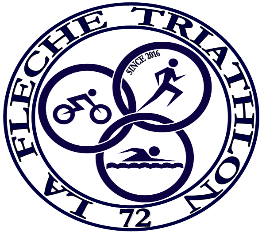 Responsable école de Tri : Benoit TrioletTel : 06-72-74-80-54benoittriolet@hotmail.frCoach référent Mickeal Gonzales 06.63.30.91.07 / mgperformancecoaching@gmail.comBULLETIN DE PRE-INSCRIPTION  Enfants 09-14 ans (nés de 2014 à 2009) Saison 2022-2023 Nom : ………………………………………………………………… Prénom : …………………………………………………………………..…. Date de Naissance : ………………………………………………………………………………………………….……………………………….. Adresse : …………………………………………………………………………………………….…………….…………….…………….……………            ……………………………………………………………………………………………………………………………………………………………… Téléphone : ………………………………………………………………  Portable : ………………………………………………………………. Mail : …………………………………………………………………………………………………………………………………………………………… Personne à contacter en cas d’urgence (Nom et numéro de Tél.) : …………………………………………………………….. ………………………………........................................................................................................................................... Licencié 2021-2022 :        OUI   	  (Club : ……………………………………………………………………..)              NON HORAIRES DES ENTRAINEMENTS (à l’exception des vacances scolaires) : Groupe « Pioupiou » : Lundi de 18h30 à 19h15 au Prytanée avec l’encadrant du Prytanée Le mercredi de 13h45 à 15h15 à Bouchevreau ou Lac (Cap / Vélo enchainement) Avec MickaelEntrainement Fondamental Le samedi de 08h00 à 09h00 natation Avec Mickael – Piscine L’illebuleMatériel recommandé : lunettes de piscine, maillot de bain, palmes, tenue de sport adapté à la saison + rechange, vélo en état et entretenue, casque de vélo, des chaussures adaptées à la course à pied, corde à sauter et gourde.Groupe Ados : Lundi de 18h30 à 20h00 au Prytanée avec l’encadrant du Prytanée (avec les adultes)Le mercredi de 15h15 à 16h45 à Bouchevereau ou Lac (Cap - Vélo - enchainement) Avec MickaelEntrainement FondamentalJeudi de 18h30h à 20h00 séance au Prytanée avec Alexis Plu (à valider définitivement)Le vendredi de 18h30 à 20h00 course à pied à Bouchevereau avec Mickael et le groupe adulteLe samedi de 08h00 à 09h00 natation Avec Mickael à l’IllebuleLe dimanche matin de 10h à 12h pour les entrainements vélo selon les possibilités d’encadrement les parents peuvent si ils le souhaitent accompagner le groupe. Matériel recommandé : lunettes de piscine, maillot de bain, palmes, tenue de sport adapté à la saison + rechange, vélo en état et entretenue, casque de vélo, des chaussures adaptées à la course à pied, corde à sauter et gourde.TARIFS INSCRIPTIONS 2022-2023 (cochez la case) 	□ ADHESION TRIATHLON + LICENCE FFTRI JEUNES :   	 	50 €  PIECES A FOURNIR :  (Obligatoire à compter du 01/10/2022)Bulletin d’inscription imprimé et complété Chèque à l’ordre de La Flèche Triathlon Club du montant de l’adhésionDemande de licence FFTRI, complétée et signée à remplir en ligne sur le site internet fftri2.0 : https://espacetri.fftri.com/ (disponible en ligne à partir du 05/09/2022) Certificat médical imprimé, complété et signé avec mention « PRATIQUE DU TRIATHLON EN COMPETITION (tous les 3 ans pour les pratiquants régulier)Pour les mineurs qui renouvellent, un questionnaire médical est suffisant.Fiche sanitaire club LE DOSSIER COMPLET EST A REMETTRE : A Benoit Triolet 11 chemin Divori 72200 La Flèche Ou lors des entrainements du Mercredi à 13h45 ATTESTATION PARENTALE POUR LES MINEURS  Je soussigné(e) Mr/Mme …………………………… (Parent ou tuteur légal) autorise ma fille, mon fils à adhérer à la Flèche Triathlon et autorise également la Flèche Triathlon à prendre toutes les dispositions nécessaires en cas de problèmes. J'atteste la certitude de mes déclarations. Date : Signature Précédée de la mention : Lu et Approuvé ADHERENT TRIATHLON  Votre engagement et celui de votre enfant : Je m'engage à respecter et à faire respecter à mon enfant le règlement intérieur la Flèche Triathlon, ainsi que le règlement des Piscines du Prytanée et de l’Ilebule.Je m'engage à être bénévole sur les organisations des épreuves la Flèche Triathlon (une organisation par an maximum). Je m’engage à amener et chercher mon enfant aux horaires d’entrainement fixés par l’association, en cas d’absence je préviens le coach, ou la responsable de l’école de tri. Je m’engage à fournir un vélo à mon enfant en bon état de fonctionnement, ainsi que du matériel de réparation adéquat.  Si tout ou partie de mon engagement n’était pas respecté, je dégage l’association de toute responsabilité. Je donne l’autorisation à l’encadrement du club à diffuser les vidéos et photos des entrainements sur les supports du club (ex : groupe whatsapp des parents / groupe facebook des licenciés …)J’autorise la Flèche Triathlon à collecter les informations contenues dans ce bulletin d’inscription et à les intégrer à sa base de données, à la seule fin de la gestion de l’association. Conformément aux dispositions du Règlement Général sur la Protection des Données entré en vigueur le 25 mai 2018, je bénéficie d’un droit d’accès et de rectification aux informations me concernant. Je peux exercer ce droit en écrivant la Flèche Triathlon Club à l’adresse ci-dessous. Association Loi de 1901- déclarée à la préfecture de SartheSiège social 811 RUE DE LA PLESSE 72200 LA FLECHE Président : Nicolas GaugainDate :  Signature avec Mention Lu et Approuvé : 